МИНИСТЕРСТВО ОБРАЗОВАНИЯ И НАУКИ ПЕРМСКОГО КРАЯГАО ВПО «ПЕРМСКИЙ ГОСУДАРСТВЕННЫЙ НАЦИОНАЛЬНЫЙ ИССЛЕДОВАТЕЛЬСКИЙ УНИВЕРСИТЕТ»РЕГИОНАЛЬНЫЙ ИНСТИТУТ РАЗВИТИЯ ОБРАЗОВАНИЯВыпускная работа слушателей курсов повышения квалификации «Достижение метапредметных результатов области «Смысловое чтение»: проектируем новые образовательные практики», 40 часовКонтрольное мероприятие по оценке умения определять коммуникативную задачу  разных видов текстов  Авторы: Игошева Галина Николаевна  Адуллина Ирина ЗанифовнаГерасимова Юлия Владимировна МАОУ «Гимназия» г. ЧернушкаНаправление подготовки «Смысловое чтение»Руководитель: Таизова О.С.                            Пермь, 2018 г.Введение     В глобальном информационном потоке каждому важно уметь находить, критически оценивать и отсеивать излишнюю информацию, выражать свое  отношение к тексту. Информация всегда воспринимается через некую достройку и интерпретацию, когда вносится свой смысл. Важно уметь определять посыл автора для продуктивного использования текста в жизненных ситуациях. Поскольку об одном и том же можно сказать разными словами и вызвать различный отклик у читателя. Каждый текст имеет собственную коммуникативную задачу, т. е. задачу общения, которую автор реализует, используя средства воздействия, работающие на конкретную аудиторию. Очень важно, чтобы учащиеся умели определять коммуникативную задачу разных видов текстов для успешной социализации.Раздел 1. Описание контрольного мероприятия и результатов его апробации Описание контрольного мероприятия по оценке умения определять коммуникативную задачу несплошного текстаКонкретизированные образовательные результаты:Умение определять цель написания текстаУмение определять целевую аудиторию (читательский адрес) текстаУмение определять средства воздействия на читателяОбъект оценивания:«Скатерть» с записями, отражающими коммуникативную задачу (цель, аудиторию и средства  воздействия на читателя) различных форматов текста (сплошной печатный, фото, плакат, видеоролик).Процедура:Мероприятие проходит в формате «World cafe».Участники – «гости» рассаживаются по 3-4 человека за столик. На столике бумажная скатерть. За каждым столиком закреплен определенный вид текста: сплошной печатный, фото, плакат, видео.Каждый столик «обслуживает» «хозяин» – эксперт, который вводит «гостей» в курс дела: представляет текст, определяет задачи, знакомит с уже имеющимися решениями. «Гости» фломастером определенного цвета фиксируют ответы на задания на бумажной скатерти в течение определенного отрезка времени. Допускается комментировать оставленные ранее записи.После чего участники – «гости» перемещаются за следующий столик.В заключение мероприятия все идеи демонстрируются на «вернисаже скатертей» и выносятся на всеобщее обсуждение.Время проведения: 40 минут – 4 столика по 5 минут на работу, 10 минут на «вернисаж скатертей» и общее обсуждение.Задание:Познакомьтесь с предложенным текстом. Определите:ИДЕЮ ТЕКСТА (для чего автор создал этот текст),СРЕДСТВА ВОЗДЕЙСТВИЯ НА ЧИТАТЕЛЯ (примеры из текста),АУДИТОРИЮ (опишите читателя, которому адресован текст).Обоснуйте каждую позицию. Запишите ответы в одном из углов скатерти. У вас есть возможность познакомиться с мыслями других посетителей и оставить комментарии к их записям. Аппетитной работы!Критерии оцениванияПРИЛОЖЕНИЕТекст 1.Сплошной печатный текстТяжелые формы угревой сыпи могут стать страшной проблемой для подростков. Смущение, социальное отвержение и последующая изоляция грозят разрушить молодые жизни. Мы понимаем эти проблемы и посвятили свои исследования поиску решения. В результате многолетних опытов мы создали революционное лекарство от угревой сыпи, которое поможет изменить вашу жизнь.Текст 2. Фототекст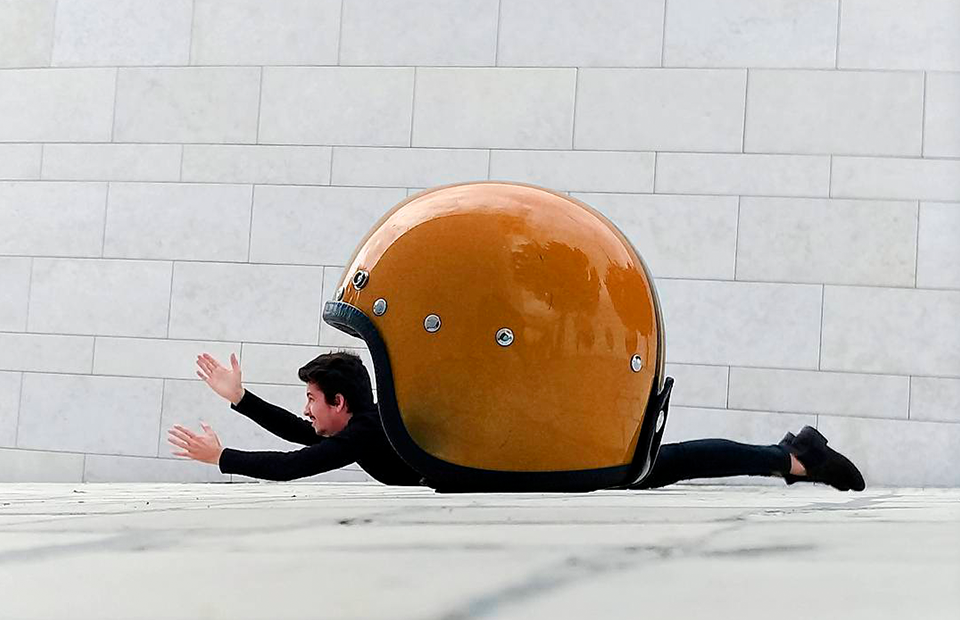 Текст 3.Плакат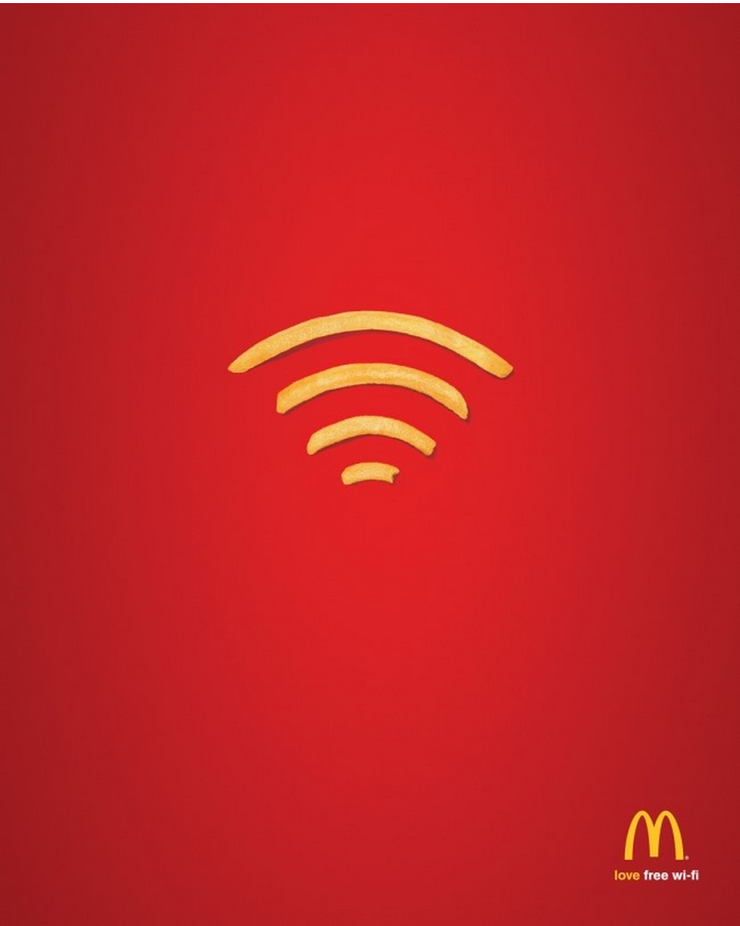 Текст 3.ВидеотекстФильм «Рис»: Режим доступа на «ЯндексДиск»: https://disk.yandex.ru/client/disk/%D0%92%D0%B8%D0%B4%D0%B5%D0%BE?display=normal&groupBy=none&order=1&sort=name&view=icons&wasAsideAnimated=false&typeClustering=geo&action=null&idAlbum=undefined&idApp=client&dialog=slider&idDialog=%2Fdisk%2F%D0%92%D0%B8%D0%B4%D0%B5%D0%BE%2F%D0%A0%D0%B8%D1%81.mp41.2. Аналитическая записка по результатам апробации контрольного мероприятияДата проведения мероприятия: 22 мая  2018 года;Параллель: 7 классов, контрольная группа – 7 «А» и «Г» классы, количество участников –  4 команды,16 человек. Критерии оценивания текста. Анализируя полученные результаты можно сделать следующие выводы:- 100% учащихся смогли определить идею текстов;- четверть учащихся (25%) смогли определить целевую аудиторию, с опорой на средства воздействия, 50% - определили  средства воздействия без обоснования; 25% не смогли определить средства воздействия.В целом у учащихся возникла проблема с определением целевой аудитории текстов с учетом средств воздействия на читателя. Многие из перечисленных средств не обосновывают идею, являются ощущениями и т. п.Заключение     Главной целью данной работы была оценка умения определять коммуникативную задачу текста – определять идею, средства воздействия и аудиторию.  Большинство учащихся с техническим заданием справились. В целом данная работа понравилась учащимся и вызвала у них интерес.№КритерииПоказателиБаллы1Отражена цель текстаОтражена, опирается на всю информацию текста 21Отражена цель текстаОтражена, но опирается на часть текста11Отражена цель текстаНе отражена02Определена целевая аудитория текстаЦелевая аудитория определена, обоснована через средства воздействия22Определена целевая аудитория текстаЦелевая аудитория определена, не прослеживается связь со средствами воздействия12Определена целевая аудитория текстаЦелевая аудитория не определена03Выявлены средства воздействия на читателяПредставлены разноаспектные средства воздействия (музыка, фон, призыв, эмоции и пр.).13Выявлены средства воздействия на читателяСредства воздействия не учитывают аспекты0№КритерииПоказателиБаллыКоличество справившихся% выполнения1Отражена цель текстаОтражена, опирается на всю информацию текста 2850 1Отражена цель текстаОтражена, но опирается на часть текста1850 1Отражена цель текстаНе отражена0--2Определена целевая аудитория текстаЦелевая аудитория определена, обоснована через средства воздействия24252Определена целевая аудитория текстаЦелевая аудитория определена, не прослеживается связь со средствами воздействия18502Определена целевая аудитория текстаЦелевая аудитория не определена04253Выявлены средства воздействия на читателяПредставлены разноаспектные средства воздействия (музыка, фон, призыв, эмоции и пр.).112753Выявлены средства воздействия на читателяСредства воздействия не учитывают аспекты0425